ПРОЕКТ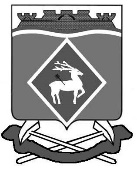 РОССИЙСКАЯ ФЕДЕРАЦИЯРОСТОВСКАЯ ОБЛАСТЬМУНИЦИПАЛЬНОЕ ОБРАЗОВАНИЕ «БЕЛОКАЛИТВИНСКИЙ РАЙОН»АДМИНИСТРАЦИЯ БЕЛОКАЛИТВИНСКОГО РАЙОНАПОСТАНОВЛЕНИЕот _____.2020	№ _____г. Белая КалитваОб утверждении бюджетного прогноза Белокалитвинского района на период 2021 – 2026 годовВ соответствии с постановлением Администрации Белокалитвинского района от 25.01.2016 № 67 «Об утверждении Правил разработки и утверждения бюджетного прогноза Белокалитвинского района на долгосрочный период», Администрация Белокалитвинского района постановляет:1. Утвердить бюджетный прогноз Белокалитвинского района на период 2021-2026 годов согласно приложению.2. Настоящее постановление вступает в силу со дня его официального опубликования.3. Контроль за выполнением постановления оставляю за собой.Глава Администрации Белокалитвинского района					                О.А. МельниковаПриложение к постановлению Администрации Белокалитвинского районаот _____.2020 №_____Бюджетный прогноз Белокалитвинского района на период 2021-2026 годовОбщие положенияНеобходимость разработки документов долгосрочного бюджетного планирования была обозначена в Бюджетном послании Президента Российской Федерации о бюджетной политике в 2014-2016 годах. В целях реализации долгосрочного планирования принят Федеральный закон от 28.06.2014 № 172-ФЗ «О стратегическом планировании в Российской Федерации», внесены изменения в Бюджетный кодекс Российской Федерации в части дополнения статьей 1701 «Долгосрочное бюджетное планирование». На муниципальном уровне принято решение Собрания депутатов Белокалитвинского района от 30.08.2007 № 247 «Об утверждении Положения о бюджетном процессе в Белокалитвинском районе», которое дополнено статьей 141 «Долгосрочное бюджетное планирование». Постановлением Администрации Белокалитвинского района от 25.01.2016 № 67 утверждены Правила разработки и утверждения бюджетного прогноза Белокалитвинского района на долгосрочный период.Указанными Правилами установлено, что бюджетный прогноз Белокалитвинского района на долгосрочный период разрабатывается каждые три года на шесть лет и более на основе прогноза социально-экономического развития Белокалитвинского района.Бюджетный прогноз Белокалитвинского района разработан на шестилетний период 2021-2026 годов и содержит информацию об основных параметрах варианта прогноза социально-экономического развития Белокалитвинского района, определенных в качестве базовых для целей долгосрочного бюджетного планирования, прогноз основных характеристик бюджета Белокалитвинского района, а также основные подходы к формированию бюджетной политики в указанном периоде.На 2021-2023 год параметры бюджетного прогноза сформированы исходя из проекта бюджета Белокалитвинского района на 2021 год и на плановый период 2022 и 2023 годов.Собственные налоговые и неналоговые доходы консолидированного бюджета Белокалитвинского района к 2026 году увеличатся в 1,4 раза к уровню 2021 года. Собственные налоговые и неналоговые доходы бюджета района вырастут к 2026 году в 1,4 раза к уровню 2021 года.Доходы и расходы консолидированного бюджета прогнозируются к 2026 году со снижением в связи с сокращением размера дотаций на выравнивание бюджетной обеспеченности и субвенций, предоставляемых району из областного бюджета в связи с передачей государственных полномочий.Основные параметры варианта долгосрочного прогноза, определенных в качестве базовых для целей долгосрочного бюджетного планирования2. Прогноз основных характеристик бюджета Белокалитвинского района(млн. рублей)Основные подходы к формированию бюджетной политикиБелокалитвинского района на период 2021-2026 годовБюджетный прогноз Белокалитвинского района на период 2021-2026 годов разработан на основе варианта прогноза социально-экономического развития Белокалитвинского района на период до 2023 года, утвержденного распоряжением Администрации Белокалитвинского района от 19.10.2020 № 99. Скорректирован с учетом прогноза социально-экономического развития Белокалитвинского района на период до 2030 года, утвержденного распоряжением Администрации Белокалитвинского района от 24.12.2018 № 198.При расчете прогнозных показателей налоговых и неналоговых доходов учитывались изменения в законодательстве о налогах и сборах Российской Федерации и Ростовской области и бюджетном законодательстве Российской Федерации, ожидаемые в прогнозном периоде.На плановый период 2022 и 2023 годов планируется бездефицитный бюджет в соответствии с проектом решения о бюджете Белокалитвинского района на 2021 год и на плановый период 2022 и 2023 годов и бюджетами поселений, принятыми на соответствующий период. Муниципальный долг отсутствует.В прогнозируемом периоде будет продолжена взвешенная долговая политика.Бюджетная политика Белокалитвинского района на долгосрочный период будет направлена на обеспечение решения приоритетных задач социально-экономического развития Белокалитвинского района при одновременном обеспечении устойчивости и сбалансированности бюджетной системы.Решению поставленных задач будет способствовать  актуализированный и пролонгированный до 2024 года План мероприятий по росту доходного потенциала Белокалитвинского района, оптимизации расходов бюджета Белокалитвинского района и сокращению муниципального долга Белокалитвинского района, утвержденный распоряжением Администрации Белокалитвинского района от 28.09.2018 № 120.Основные подходы в части собственных (налоговых и неналоговых) доходовСобственные налоговые и неналоговые доходы консолидированного бюджета Белокалитвинского района к 2026 году увеличатся в 1,4 раза к плановому уровню 2021 года, в том числе районные доходы в 1,4 раза.Налоговые и неналоговые доходы спрогнозированы в соответствии 
с положениями Бюджетного кодекса Российской Федерации, на основе показателей долгосрочного прогноза социально-экономического развития Белокалитвинского района на период до 2026 года.Прогнозирование на долгосрочную перспективу осуществлялось в условиях позитивных тенденций, сложившихся в предыдущие годы с учетом роста индекса промышленного производства, валового регионального продукта, прибыли прибыльных предприятий, фонда заработной платы и т.д.Налоговые и неналоговые доходы районного и консолидированного бюджетов Белокалитвинского района на 2021 – 2023 годы учтены в соответствии с принятыми решениями о бюджете Белокалитвинского района и в соответствии с решениями муниципальных образований в Белокалитвинского  района.Основные подходы в части областной финансовой помощиПроводимая на федеральном и региональном уровне политика в области межбюджетных отношений направлена на повышение финансовой самостоятельности и ответственности органов государственной власти Ростовской области. Учитывая положительную динамику показателей за отчетные годы и опережающий рост собственных доходов на долгосрочную перспективу, планируется дальнейшее снижение дотационности бюджета.Целевые средства на 2021 – 2023 годы предусмотрены в соответствии 
с проектом бюджета Белокалитвинского района на 2021 год и на плановый период 2022 и 2023 годов.На долгосрочный период с 2022 года объем безвозмездных поступлений предусмотрен в части целевых средств, спрогнозированных на уровне целевых безвозмездных поступлений 2023 года.Основные подходы в части расходовЭффективная бюджетная политика является непременным условием адаптации экономики к новым реалиям. Важной задачей в бюджетной сфере является определение баланса между необходимостью жить по средствам и созданием бюджетных стимулов для возобновления роста.На 2021 – 2023 годы расходы учтены в соответствии с проектом решения о бюджете Белокалитвинского района и в соответствии с решениями поселений, входящих в состав Белокалитвинского района. В расходах на 2022 и 2023 годы учтены условно утвержденные расходы в соответствии с проектом бюджета Белокалитвинского района на 2021 год и на плановый период 2022 и 2023 годов, что будет являться определенным резервом для планирования расходов в плановом периоде и обеспечением рисков в случае ухудшения поступлений доходных источников.Приоритетом бюджетной политики в сфере расходов являются инвестиции в человеческий капитал – это благоприятное самочувствие жителей Белокалитвинского района, повышение уровня жизни граждан, создание комфортных условий для их проживания, условий и возможностей для самореализации, а также предоставление качественных и конкурентных муниципальных услуг. Основным инструментом достижения национальных целей развития, установленных укази Президента Российской Федерации от 07.05.2018 
№ 204 «О национальных целях и стратегических задачах развития Российской Федерации на период до 2024 года» и от 21.07.2020 № 474 «О национальных целях развития Российской Федерации на период до 2030 года», будут являться региональные проекты, направленные на реализацию федеральных проектов, входящих в состав национальных проектов.  Осуществление регулярного мониторинга и контроля хода реализации мероприятий обеспечит получение конечного результата региональных проектов, направленных на реализацию федеральных проектов, входящих в состав национальных проектов. Это позволит сформировать ресурс на финансирование стратегических целей развития Белокалитвинского района.Реализация указов Президента Российской Федерации от 07.05.2018      
№ 204 и от 21.07.2020 № 474 будет осуществляться путем развития института муниципальных программ на проектных принципах управления. С учетом интеграции реализуемых в рамках данного указа региональных проектов муниципальные программы Ростовской области должны стать простым и эффективным инструментом организации как проектной, так и текущей деятельности органов местного самоуправления, отражающим взаимосвязь затраченных ресурсов и полученных результатов.Основные подходы в части межбюджетных отношений с бюджетами поселенийВ среднесрочной и долгосрочной перспективе межбюджетные отношения с бюджетами поселений, входящих в состав Белокалитвинского района, и их совершенствование будут являться одним из приоритетных направлений бюджетной политики района, направленные на повышение финансовой самостоятельности местных бюджетов, оказание содействия в их сбалансированности, качественное управление муниципальными финансами. Это касается как вопросов оказания финансовой помощи из местного бюджета, так и методологического обеспечения деятельности органов местного самоуправления поселений. Планируется совершенствование межбюджетных отношений в части переформатирования направлений финансовой поддержки бюджетов поселений на ее выравнивающую составляющую.Дотациям на выравнивание бюджетной обеспеченности поселений будет отведена ведущая роль в системе межбюджетного регулирования. Для этого предполагается совершенствование методик расчета межбюджетных трансфертов и рассмотрение вопросов установления дополнительных условий их выделения: отсутствие просроченной кредиторской задолженности, сокращение недоимки, ограничения по муниципальному долгу и дефициту местных бюджетов и других, направленных на эффективное формирование и  исполнение бюджетов.Особое внимание будет уделяться повышению эффективности предоставления и расходования межбюджетных трансфертов бюджетам поселений, а также повышению ответственности органов местного самоуправления поселений за допущенные нарушения при расходовании средств бюджета района. На покрытие временных кассовых разрывов бюджетов поселений планируется ежегодно предусматривать бюджетные кредиты в пределах финансового года, как механизм финансовой поддержки.Немаловажная роль будет отведена методологическому обеспечению деятельности поселений по бюджетно-финансовым вопросам, осуществлению постоянного контроля за планированием и исполнением бюджетов поселений.Основные подходы к долговой политикеВажнейшей задачей является обеспечение уровня муниципального долга, позволяющего району обслуживать долговые обязательства при самых разных обстоятельствах, включая кризисные явления в экономике и на финансовых рынках.Учитывая сбалансированность бюджета Белокалитвинского района, в 2021-2023 годах не планируется привлечение кредитных ресурсов.Управляющий делами 							       Л.Г. ВасиленкоПроект подготовил:Заместитель начальникафинансового управления		                 О.В. Самойлова№п/пНаименование показателяЕдиница измеренияГод периода прогнозированияГод периода прогнозированияГод периода прогнозированияГод периода прогнозированияГод периода прогнозированияГод периода прогнозирования№п/пНаименование показателяЕдиница измерения2021202220232024202520261.Фонд заработной платыв действующих ценах, всегомлн. рублей7 644,48 209,0 8 851,79 497,910 191,210 935,1процентов к предыдущему году107,4107,39107,83107,3107,3107,32.Прибыль прибыльных предприятийв действующих ценахмлн. рублей3 538,63 703,63 696,23 807,13 921,34 038,9темп роста в действующих ценахпроцентов к предыдущему году105,1104,799,8103,0103,0103,0Наименование показателяГод периода прогнозированияГод периода прогнозированияГод периода прогнозированияГод периода прогнозированияГод периода прогнозированияГод периода прогнозированияНаименование показателя202120222023202420252026Показатели консолидированного бюджета Белокалитвинского районаПоказатели консолидированного бюджета Белокалитвинского районаПоказатели консолидированного бюджета Белокалитвинского районаПоказатели консолидированного бюджета Белокалитвинского районаПоказатели консолидированного бюджета Белокалитвинского районаПоказатели консолидированного бюджета Белокалитвинского районаПоказатели консолидированного бюджета Белокалитвинского районаДоходы, в том числе:3 971,43 592,42 770,52 805,52 841,92 879,8налоговые и неналоговые доходы766,3829,4875,6910,6947,0984,9безвозмездные поступления3 205,12 763,01 894,91 894,91 894,91 894,9Расходы3 982,13 592,42 770,52 805,52 841,92 879,8Дефицит/профицит-10,70,00,00,00,00,0Источники финансирования дефицита бюджета10,70,00,00,00,00,0Показатели бюджета Белокалитвинского районаПоказатели бюджета Белокалитвинского районаПоказатели бюджета Белокалитвинского районаПоказатели бюджета Белокалитвинского районаПоказатели бюджета Белокалитвинского районаПоказатели бюджета Белокалитвинского районаПоказатели бюджета Белокалитвинского районаДоходы, в том числе:3 630,33 311,32 489,22 515,32 542,62 570,9налоговые и неналоговые доходы560,5614,8654,1680,2707,5735,8безвозмездные поступления3 069,82 696,51 835,11 835,11 835,11 835,1Расходы3 630,33 311,32 489,22 515,32 542,62 570,9Дефицит/профицит0,00,00,00,00,00,0Источники финансирования дефицита бюджета0,00,00,00,00,00,0Муниципальный долг0,00,00,00,00,00,0